PACKET PUZZLES (MISSING PIECES)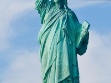 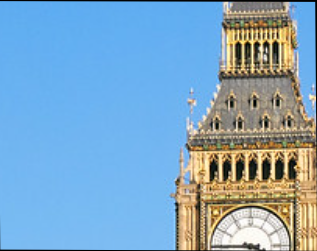 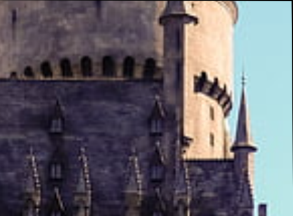 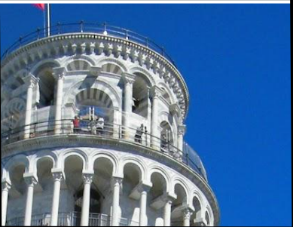 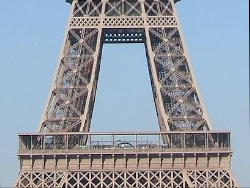 